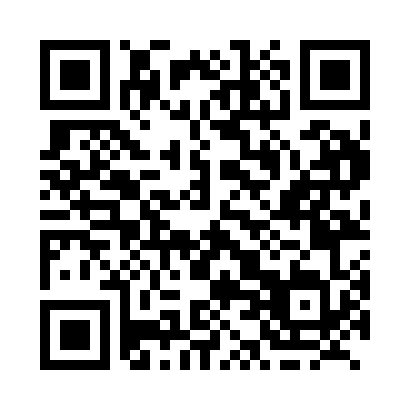 Prayer times for Arnold's Cove, Newfoundland and Labrador, CanadaMon 1 Jul 2024 - Wed 31 Jul 2024High Latitude Method: Angle Based RulePrayer Calculation Method: Islamic Society of North AmericaAsar Calculation Method: HanafiPrayer times provided by https://www.salahtimes.comDateDayFajrSunriseDhuhrAsrMaghribIsha1Mon3:115:121:106:389:0811:092Tue3:115:131:106:389:0811:093Wed3:125:131:106:389:0711:094Thu3:125:141:116:379:0711:095Fri3:135:151:116:379:0611:086Sat3:135:151:116:379:0611:087Sun3:145:161:116:379:0511:088Mon3:145:171:116:379:0511:089Tue3:155:181:116:379:0411:0810Wed3:155:191:116:369:0411:0711Thu3:165:201:126:369:0311:0712Fri3:165:211:126:369:0211:0713Sat3:175:221:126:359:0211:0514Sun3:195:231:126:359:0111:0415Mon3:215:241:126:349:0011:0216Tue3:235:251:126:348:5911:0017Wed3:255:261:126:348:5810:5918Thu3:275:271:126:338:5710:5719Fri3:295:281:126:338:5610:5520Sat3:315:291:126:328:5510:5321Sun3:325:301:126:318:5410:5122Mon3:345:311:126:318:5310:4923Tue3:365:331:136:308:5210:4724Wed3:385:341:136:308:5110:4625Thu3:405:351:136:298:5010:4326Fri3:425:361:136:288:4810:4127Sat3:455:371:136:278:4710:3928Sun3:475:391:126:278:4610:3729Mon3:495:401:126:268:4410:3530Tue3:515:411:126:258:4310:3331Wed3:535:421:126:248:4210:31